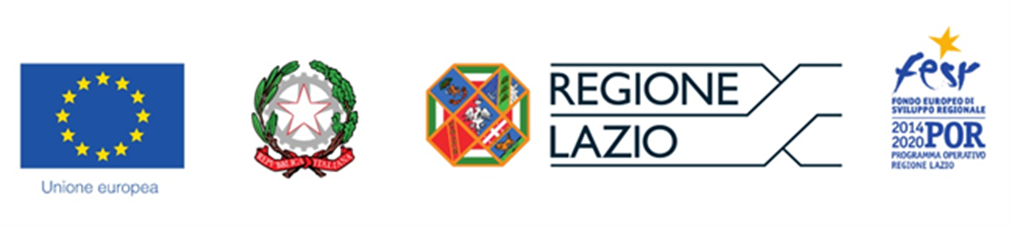 Allegato 10 - DICHIARAZIONE RELATIVA AGLI AIUTI SULLE MEDESIME SPESE AMMISSIBILIFESR 2014-2020Avviso Pubblico “Progetti Strategici - 2019”DICHIARAZIONE RELATIVA AGLI AIUTI SULLE MEDESIME SPESE AMMISSIBILISpettabile Lazio Innova S.p.A.Via Marco Aurelio 26/A00198 RomaPEC: incentivi@pec.lazioinnova.itOggetto:	Dichiarazione relativa agli Aiuti: Progetto RSI prot. n. _________DICHIARAai sensi degli artt. 46 e 47 del D.P.R. 445 del 28/12/2000,consapevole delle sanzioni penali, nel caso di dichiarazioni non veritiere e falsità negli atti, richiamate dall’art. 76, consapevole altresì che, nel caso di dichiarazioni non veritiere e falsità negli atti, l’impresa sopra indicata decadrà dai benefici per i quali la stessa dichiarazione è rilasciatache alla data sottoscrizione del presente Documento il richiedente HA RICHIESTO O OTTENUTO, sulle stesse Spese Ammissibili su cui è stata ottenuta la Sovvenzione, gli Aiuti e le altre misure di sostegno pubblico indicati nella tabella sottostante:SI IMPEGNAa dare tempestiva comunicazione in caso di eventi che rendono superate, inesatte o non più complete leinformazioni fornite.DATATO E SOTTOSCRITTO CON FIRMA DIGITALEIl/La sottoscritto/aIl/La sottoscritto/aIl/La sottoscritto/aIl/La sottoscritto/a(nome e cognome)(nome e cognome)(nome e cognome)(nome e cognome)nato/a  a  nato/a  a  (Stato, Comune)(Stato, Comune)(Stato, Comune)(Stato, Comune)il(gg/mm/aaaa)residente inresidente inresidente in(Stato, CAP/ZIP code, Provincia, Comune, Indirizzo)(Stato, CAP/ZIP code, Provincia, Comune, Indirizzo)(Stato, CAP/ZIP code, Provincia, Comune, Indirizzo)(Stato, CAP/ZIP code, Provincia, Comune, Indirizzo)(Stato, CAP/ZIP code, Provincia, Comune, Indirizzo)in qualità di libero professionista, oppurein qualità di libero professionista, oppurein qualità di libero professionista, oppurein qualità di libero professionista, oppurein qualità di libero professionista, oppurein qualità di libero professionista, oppurein qualità di libero professionista, oppurein qualità di Legale Rappresentante della persona giuridica:in qualità di Legale Rappresentante della persona giuridica:in qualità di Legale Rappresentante della persona giuridica:in qualità di Legale Rappresentante della persona giuridica:in qualità di Legale Rappresentante della persona giuridica:in qualità di Legale Rappresentante della persona giuridica:in qualità di Legale Rappresentante della persona giuridica:(denominazione legale della persona giuridica)(denominazione legale della persona giuridica)(denominazione legale della persona giuridica)(denominazione legale della persona giuridica)(denominazione legale della persona giuridica)(denominazione legale della persona giuridica)(denominazione legale della persona giuridica)       con sede legale/fiscale in:       con sede legale/fiscale in:       con sede legale/fiscale in:       con sede legale/fiscale in:       con sede legale/fiscale in:(Stato, CAP/ZIP code, Provincia, Comune, Indirizzo)(Stato, CAP/ZIP code, Provincia, Comune, Indirizzo)(Stato, CAP/ZIP code, Provincia, Comune, Indirizzo)Ente ConcedenteRiferimento normativoData del provvedimentoImporto dell’aiuto Importo dell’aiuto Importo dell’aiuto Spese oggetto dell’AiutoindicatoEnte ConcedenteRiferimento normativoData del provvedimentoRichiestoConcessoEffettivo Spese oggetto dell’AiutoindicatoTOTALETOTALETOTALE(ampliare quanto necessario)(ampliare quanto necessario)(ampliare quanto necessario)(ampliare quanto necessario)(ampliare quanto necessario)(ampliare quanto necessario)(ampliare quanto necessario)